 Language forms and features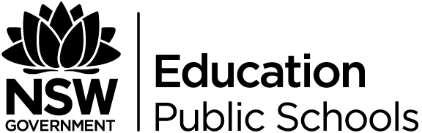 How is meaning constructed within Bradbury’s ‘The Pedestrian’?TechniqueQuote from the text (specific textual evidence and reference)LanguageHow does Bradbury convey his ideas through power and precision?ToneSymbolismImageryCharacterisationPoint of ViewDialogueSensory Descriptive Language